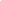 Прайс-лист на пружины      ОСТ 108.764.01-80ИсполнениеdDHвес, кг.цена без ндс0110931431,418,200212931511,924,5003161131663,844,0004181131774,948,2005201131886,249,6006221132017,658,2007241132269,968,50082813822113,885,00093213827721,8102,50103413828924,9128,00113613830428,2146,00124016528434,7168,501310932702,420,851412932843,232,5015161133086,448,0016181133278,258,00172011334610,262,10182211336912,670,00192411341416,785,10202813839922,5108,00213213850736,9126,40223413852842,1160,00233613854947,8162,00244016550856,8206,00